     
Miguel Gallardo
Otro ocupa mi lugar

Intro: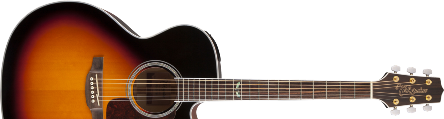    LAm  REm  MI7   Estrofa 1:      LAm   Fuí, tu gran amor, tu eco, tu voz,                         REm   tu amanecer, el compañero de tu ayer.      SOL7   Te dí, mi alma y mi hogar, mi juventud, mi soledad,          DO            LAm   amé tu cuerpo, tu sonrisa,          REm            MI7   tus defectos, tus caricias y ahora.Estribillo:   LAm             REm   Otro ocupa mi lugar,    SOL7                DO  MI7   otro duerme junto a ti.   LAm                 REm   El se lleva lo que ame,   SOL7                 DO         LAm   sin pensar, que mi camino se acababa,           REm           MI7   que sin ti no valgo nada.         LAm             REm   Ahora otro ocupa mi lugar,   SOL7            DO   MI7   otro calmará tu sed.   LAm            REm   Es difícil olvidar,   SOL7                    DO             LAm   comprender, que ayer te tuve entre mis manos,           REm           MI7   y ahora eres de mi hermano.Estrofa 2:              LAm   Y quiero huir, quiero llorar, quedarme aquí,                             REm   echarme a andar, romperlo todo y empezar.    SOL7   Adios, te digo adios, y sin volver, la vista atrás,             DO             LAm   me iré despacio, en la mañana,          REm          MI7   con la vista, destrozada, mientras.Estribillo:   LAm             REm   Otro ocupa mi lugar,    SOL7                DO  MI7   otro duerme junto a ti.   LAm                 REm   El se lleva lo que ame,   SOL7                 DO         LAm   sin pensar, que mi camino se acababa,           REm           MI7   que sin ti no valgo nada.         LAm             REm   Ahora otro ocupa mi lugar,   SOL7            DO   MI7   otro calmará tu sed.   LAm            REm   Es difícil olvidar,   SOL7                    DO             LAm   comprender, que ayer te tuve entre mis manos,           REm           MI7   y ahora eres de mi hermano.Fin:   LAm  REm  SOL7  DO